附件：1. 江苏省健康家庭建设标准2. 江苏省健康家庭评价指标体系3. 江苏省健康家庭推荐表4. 江苏省健康家庭汇总表张家港市妇女联合会                           张家港市城乡环境卫生指导中心                        张家港市建设健康城市领导小组办公室2018年5月8日（此件公开发布）附件1：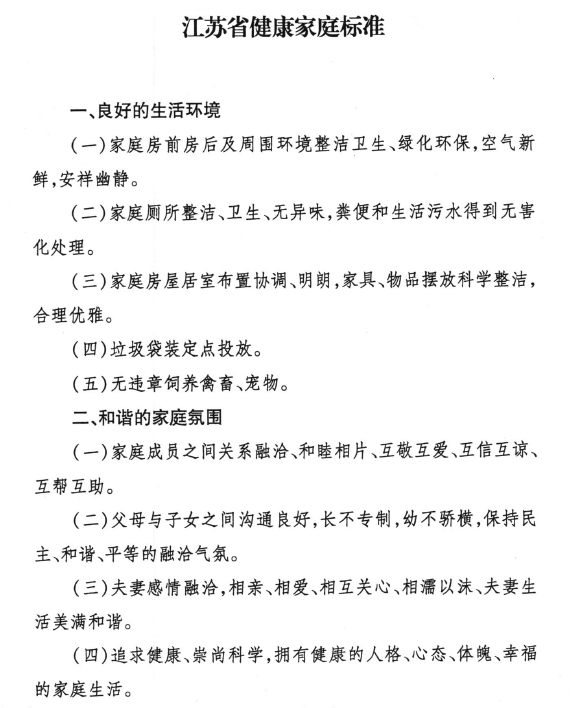 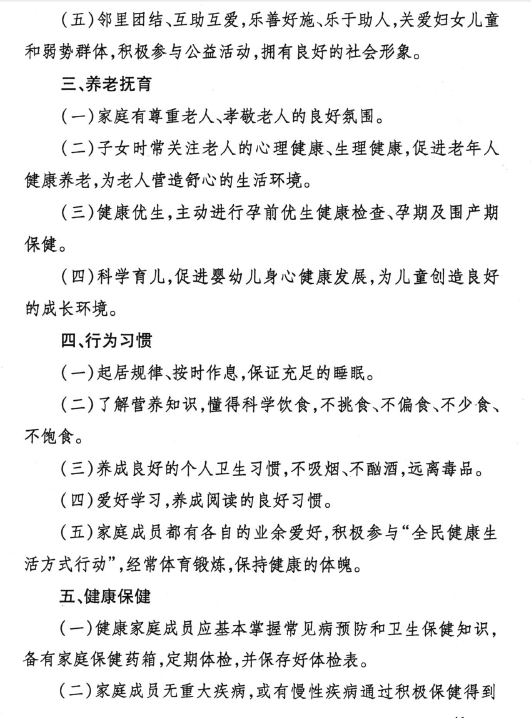 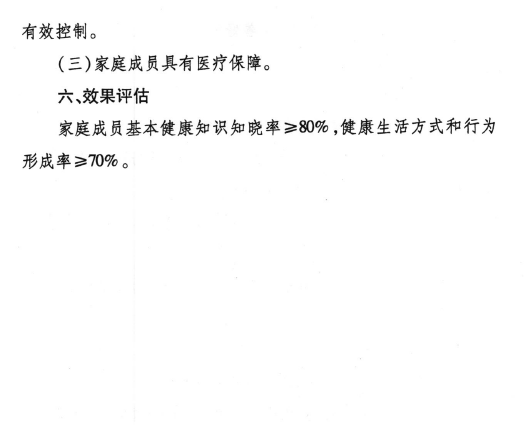 附件2：     江苏省健康家庭评价指标体系注：家庭成员有吸毒者一票否决。附件3：江苏省健康家庭推荐表市      县（区）        街道附件4：第二届江苏省健康家庭汇总表抄送：苏州市妇联、爱健办。张家港市建设健康城市领导小组办公室     2018年5月8日印发指标内容与标准得分一、生活环境(10分)家庭周围环境整洁卫生，环境优美（2分)一、生活环境(10分)室内通风良好，居室布置合理、整齐，无落尘蛛网（2分）一、生活环境(10分)垃圾袋装定点投放（2分）一、生活环境(10分)不违章饲养禽畜、宠物，严禁放养禽畜，饲养宠物要符合社区相关标准（2分）一、生活环境(10分)家庭厕所清洁卫生，厕所符合卫生厕所标准（2分）二、家庭氛围（10分）家庭成员（以夫妻为主）关系融洽、互敬互爱（3分）二、家庭氛围（10分）亲子沟通气氛良好二、家庭氛围（10分）邻里关系好且经常来往，无争吵打斗（3分）二、家庭氛围（10分）积极参与社区活动（4分）三、养老抚育（10分）尊重老人，孝敬老人，为老人营造舒心的生活环境（3分）三、养老抚育（10分）做好孕前优生检查，孕期及围产期保健（4分）三、养老抚育（10分）儿童生长环境好（3分）四、行为习惯（40分）家庭成员生活有规律，按时起居、就餐（4分）四、行为习惯（40分）饮食结构合理（4分）四、行为习惯（40分）家庭成员的洗漱用具达到一人一刷一巾二盆，洗脸、洗脚盆分开（3分）四、行为习惯（40分）家庭成员卫生习惯良好，勤洗澡、理发、勤剪指甲勤换衣服、勤晒被褥（3分）四、行为习惯（40分）家庭成员每天早晚刷牙，饭后漱口，饭前便后洗手（3分）四、行为习惯（40分）冰箱内食品生熟分开，砧板菜刀做到生熟分开（两块砧两把菜刀）（3分）四、行为习惯（40分）家庭成员经常参加锻炼，锻炼的标准是每周参加锻炼频度3次及以上，每次锻炼持续时间30分钟（4分）四、行为习惯（40分）家庭成员不吸烟（4分）四、行为习惯（40分）家庭成员看见他人吸烟能及时劝说（2分）四、行为习惯（40分）家庭成员不嗜酒，不酗酒（4分）四、行为习惯（40分）家庭成员不嗜赌（3分）四、行为习惯（40分）家庭成员有阅读的良好习惯（3分）五、健康保健（20分）家庭成员无重大疾病（重大疾病包括：恶性肿瘤、严重心脑血管疾病、需要进行重大器官移植的手术、有可能造成终身残疾的伤病、晚期慢性病、深度昏迷、永久性瘫痪、严重脑损伤、严重帕金森病和严重精神病等）（4分）五、健康保健（20分）家庭成员无现患传染病（4分）五、健康保健（20分）家庭成员每年至少进行1次健康体检，且体检表保存完好（3分）五、健康保健（20分）家庭成员具有医疗保障（含商业保险、合作医疗、居民医保）（3分）五、健康保健（20分）35以上成员定期测血压1人加1分（2分）五、健康保健（20分）家里备有家庭保健药箱，且无过期药品（2分）五、健康保健（20分）家庭有2种以上健康宣传资料或书籍（2分）六、效果评估（10分）家庭成员基本健康知识知晓率≥80%，健康生活方式和行为形成率≥70% 户主姓名性别年龄年龄文化程度家庭住址联系手机工作单位职务家庭成员情况姓名姓名姓名性别性别文化程度文化程度文化程度文化程度家庭成员情况家庭成员情况家庭成员情况家庭成员情况对照健康家庭评分标准自评情况对照健康家庭评分标准自评情况扣分扣分扣分点扣分点扣分点扣分点对照健康家庭评分标准自评情况对照健康家庭评分标准自评情况第1条第1条对照健康家庭评分标准自评情况对照健康家庭评分标准自评情况第2条第2条对照健康家庭评分标准自评情况对照健康家庭评分标准自评情况第3条第3条对照健康家庭评分标准自评情况对照健康家庭评分标准自评情况第4条第4条对照健康家庭评分标准自评情况对照健康家庭评分标准自评情况第5条第5条对照健康家庭评分标准自评情况对照健康家庭评分标准自评情况计分计分健康活动开展情况健康活动开展情况县（市、区）爱卫会审核意见县（市、区）爱卫会审核意见市级爱卫会审核意见市级爱卫会审核意见序号户主姓名性别家庭住址联系手机自评得分